Publicado en Madrid el 14/06/2021 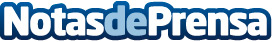 "Conocemos menos del fondo del océano que de la superficie de la luna"La presidenta ejecutiva de la Fundación ECOMAR pone en valor la importancia de los mares y océanos para la subsistencia de la especie humana, durante una nueva jornada del Clúster Marítimo EspañolDatos de contacto:José HenríquezResponsable de Comunicación del Clúster Marítimo Español628269082Nota de prensa publicada en: https://www.notasdeprensa.es/conocemos-menos-del-fondo-del-oceano-que-de-la_1 Categorias: Nacional Ecología Sector Marítimo http://www.notasdeprensa.es